Для руководителейДоход от оказания услуг (проживаниеи питание)Получатель платежа УФК по Республике Татарстан (ГАОУ РОЦ МОиН РТ)ИНН 1655048904 КПП 166101001Счет получателя 03224643920000001146 ЛАВ45708010-РОлимпЦкор/счет 40102810445370000079Банк получателя ОТДЕЛЕНИЕ -НБ РЕСПУБЛИКИ ТАТАРСТАН БАНКАРОССИИ// УФК по Республике Татарстан г.КазаньБИК 019205400 КБК 70800000000000000131 ОКТМО 92701000Получатель платежа УФК по Республике Татарстан (ГАОУ РОЦ МОиН РТ)ИНН 1655048904 КПП 166101001Счет получателя 03224643920000001146 ЛАВ45708010-РОлимпЦкор/счет 40102810445370000079Банк получателя ОТДЕЛЕНИЕ -НБ РЕСПУБЛИКИ ТАТАРСТАН БАНКАРОССИИ// УФК по Республике Татарстан г.КазаньБИК 019205400 КБК 70800000000000000131 ОКТМО 92701000Получатель платежа УФК по Республике Татарстан (ГАОУ РОЦ МОиН РТ)ИНН 1655048904 КПП 166101001Счет получателя 03224643920000001146 ЛАВ45708010-РОлимпЦкор/счет 40102810445370000079Банк получателя ОТДЕЛЕНИЕ -НБ РЕСПУБЛИКИ ТАТАРСТАН БАНКАРОССИИ// УФК по Республике Татарстан г.КазаньБИК 019205400 КБК 70800000000000000131 ОКТМО 92701000Доход от оказания услуг (проживаниеи питание)Ф.И.О. плательщикаФ.И.О. плательщикаФ.И.О. плательщикаДоход от оказания услуг (проживаниеи питание)Адрес плательщикаАдрес плательщикаАдрес плательщикаДоход от оказания услуг (проживаниеи питание)Назначение платежаДоход от оказания услуг 131-521СуммаДатаДоход от оказания услуг (проживаниеи питание)Назначение платежаДоход от оказания услуг 131-521Доход от оказания услуг (проживаниеи питание)Подпись плательщикаПодпись плательщикаПодпись плательщика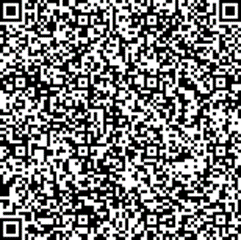 QR-код для оплаты черезМобильное приложение, через устройство самообслуживания, через кассираПолучатель платежа УФК по Республике Татарстан (ГАОУ РОЦ МОиН РТ)ИНН 1655048904 КПП 166101001Счет получателя 03224643920000001146 ЛАВ45708010-РОлимпЦкор/счет 40102810445370000079Банк получателя ОТДЕЛЕНИЕ -НБ РЕСПУБЛИКИ ТАТАРСТАН БАНКАРОССИИ// УФК по Республике Татарстан г.КазаньБИК 019205400 КБК 70800000000000000131 ОКТМО 92701000Получатель платежа УФК по Республике Татарстан (ГАОУ РОЦ МОиН РТ)ИНН 1655048904 КПП 166101001Счет получателя 03224643920000001146 ЛАВ45708010-РОлимпЦкор/счет 40102810445370000079Банк получателя ОТДЕЛЕНИЕ -НБ РЕСПУБЛИКИ ТАТАРСТАН БАНКАРОССИИ// УФК по Республике Татарстан г.КазаньБИК 019205400 КБК 70800000000000000131 ОКТМО 92701000Получатель платежа УФК по Республике Татарстан (ГАОУ РОЦ МОиН РТ)ИНН 1655048904 КПП 166101001Счет получателя 03224643920000001146 ЛАВ45708010-РОлимпЦкор/счет 40102810445370000079Банк получателя ОТДЕЛЕНИЕ -НБ РЕСПУБЛИКИ ТАТАРСТАН БАНКАРОССИИ// УФК по Республике Татарстан г.КазаньБИК 019205400 КБК 70800000000000000131 ОКТМО 92701000QR-код для оплаты черезМобильное приложение, через устройство самообслуживания, через кассираФ.И.О. ПлательщикаФ.И.О. ПлательщикаФ.И.О. ПлательщикаQR-код для оплаты черезМобильное приложение, через устройство самообслуживания, через кассираАдрес плательщикаАдрес плательщикаАдрес плательщикаQR-код для оплаты черезМобильное приложение, через устройство самообслуживания, через кассираНазначение платежаДоход от оказания услуг 131-521СуммаДатаQR-код для оплаты черезМобильное приложение, через устройство самообслуживания, через кассираНазначение платежаДоход от оказания услуг 131-521QR-код для оплаты черезМобильное приложение, через устройство самообслуживания, через кассираПодпись плательщикаПодпись плательщикаПодпись плательщика